南投縣政府社會及勞動處婦幼保護宣導活動記錄表宣導照片活動緣由(活動名稱)活動緣由(活動名稱)活動緣由(活動名稱)由於傳統「清官難斷家務事」，當發生類似家庭暴力事件時，除非當事人自主維護自身權益而通報，外人很少給予適時協助或通報的，本社區為傳統農村型聚落，前述觀念更是根深蒂固，故在事件發生時，大都莫不關心，抱持「家家有本難唸的經」而充耳不聞，以致很多受暴者也只能莫莫認耐、承受，甚至發展成社會事件。由前述普遍存在的現象，瞭解於社區加強宣導性別平權之重要性，期能從層紮正性另平權的觀念，淺移默化將傳統觀念改變，本會遂規劃本宣導計畫。由於傳統「清官難斷家務事」，當發生類似家庭暴力事件時，除非當事人自主維護自身權益而通報，外人很少給予適時協助或通報的，本社區為傳統農村型聚落，前述觀念更是根深蒂固，故在事件發生時，大都莫不關心，抱持「家家有本難唸的經」而充耳不聞，以致很多受暴者也只能莫莫認耐、承受，甚至發展成社會事件。由前述普遍存在的現象，瞭解於社區加強宣導性別平權之重要性，期能從層紮正性另平權的觀念，淺移默化將傳統觀念改變，本會遂規劃本宣導計畫。由於傳統「清官難斷家務事」，當發生類似家庭暴力事件時，除非當事人自主維護自身權益而通報，外人很少給予適時協助或通報的，本社區為傳統農村型聚落，前述觀念更是根深蒂固，故在事件發生時，大都莫不關心，抱持「家家有本難唸的經」而充耳不聞，以致很多受暴者也只能莫莫認耐、承受，甚至發展成社會事件。由前述普遍存在的現象，瞭解於社區加強宣導性別平權之重要性，期能從層紮正性另平權的觀念，淺移默化將傳統觀念改變，本會遂規劃本宣導計畫。時    間時    間時    間112年6月28日地  點延正社區活動中心參加人數參加人數參加人數18人次紀  錄王金標宣導人員宣導人員宣導人員陳美妙陳美妙陳美妙宣 導 項 目 及 內 容■家庭暴力防治宣導   □網路性別暴力        ■性侵害防治宣導    ■性騷擾防治宣導     □人口販運防制宣導    □兒童及少年保護宣導  □兒少性剝削防制宣導 □脆弱家庭宣導        □性別平等宣導    □其他：        ㄧ、宣導民眾之性別：■男(6人)                  ■女(12人)二、宣導民眾之族群對象：□兒少(約     人次) ■婦女(12人)    ■老人(18人 )         ■本國籍(18人次) □原住民(約   人次) □新住民(約   /人次)□其他:                    (約  人/人次)三、宣導場合:□一般  □學校  □醫療□公司行號  ■其他：社區發展協會活動中心 ■家庭暴力防治宣導   □網路性別暴力        ■性侵害防治宣導    ■性騷擾防治宣導     □人口販運防制宣導    □兒童及少年保護宣導  □兒少性剝削防制宣導 □脆弱家庭宣導        □性別平等宣導    □其他：        ㄧ、宣導民眾之性別：■男(6人)                  ■女(12人)二、宣導民眾之族群對象：□兒少(約     人次) ■婦女(12人)    ■老人(18人 )         ■本國籍(18人次) □原住民(約   人次) □新住民(約   /人次)□其他:                    (約  人/人次)三、宣導場合:□一般  □學校  □醫療□公司行號  ■其他：社區發展協會活動中心 ■家庭暴力防治宣導   □網路性別暴力        ■性侵害防治宣導    ■性騷擾防治宣導     □人口販運防制宣導    □兒童及少年保護宣導  □兒少性剝削防制宣導 □脆弱家庭宣導        □性別平等宣導    □其他：        ㄧ、宣導民眾之性別：■男(6人)                  ■女(12人)二、宣導民眾之族群對象：□兒少(約     人次) ■婦女(12人)    ■老人(18人 )         ■本國籍(18人次) □原住民(約   人次) □新住民(約   /人次)□其他:                    (約  人/人次)三、宣導場合:□一般  □學校  □醫療□公司行號  ■其他：社區發展協會活動中心 ■家庭暴力防治宣導   □網路性別暴力        ■性侵害防治宣導    ■性騷擾防治宣導     □人口販運防制宣導    □兒童及少年保護宣導  □兒少性剝削防制宣導 □脆弱家庭宣導        □性別平等宣導    □其他：        ㄧ、宣導民眾之性別：■男(6人)                  ■女(12人)二、宣導民眾之族群對象：□兒少(約     人次) ■婦女(12人)    ■老人(18人 )         ■本國籍(18人次) □原住民(約   人次) □新住民(約   /人次)□其他:                    (約  人/人次)三、宣導場合:□一般  □學校  □醫療□公司行號  ■其他：社區發展協會活動中心 ■家庭暴力防治宣導   □網路性別暴力        ■性侵害防治宣導    ■性騷擾防治宣導     □人口販運防制宣導    □兒童及少年保護宣導  □兒少性剝削防制宣導 □脆弱家庭宣導        □性別平等宣導    □其他：        ㄧ、宣導民眾之性別：■男(6人)                  ■女(12人)二、宣導民眾之族群對象：□兒少(約     人次) ■婦女(12人)    ■老人(18人 )         ■本國籍(18人次) □原住民(約   人次) □新住民(約   /人次)□其他:                    (約  人/人次)三、宣導場合:□一般  □學校  □醫療□公司行號  ■其他：社區發展協會活動中心 宣 導 項 目 及 內 容宣 導 項 目 及 內 容四、宣導方式：先運用紫絲帶立牌(分別有三個意涵的立牌)，讓民眾認識該圖膳所代表的三個基本主張，接續逐一舉例實質要傳達的意思：暴力是一連串學習過程，施暴者並非天生具有暴戾性格。人們不要沈默，沈默的人們是暴力施行的共犯。大家要做有聲的多數，展現拒絕暴力的力量。防治暴力必須從個人做起，並鼓勵他人改變「大聲向使用暴力的人說：你不對！」舉社會上正夯的新聞事件(me too)談性騷擾、性侵害防治，並介紹遇到性騷擾時的求助口訣：遇到性騷擾請保持冷靜、勇於拒絕。記住加害人特徵、搜集證據。立即向發生場地的負責人反應（申訴）或報警處理！遇到性騷擾、性侵害不是你（妳）的錯，勇於求助保護專線113、110，把勇於說「不」製作手掌型紙牌呈現，增加民眾的體認： 性侵害不是愛（熟人性侵害比例高達95%）說不就是不（尊重表彰勸）不喜歡的碰觸就拒絕（我的身體我做主）不食用來路不明的食品藥物不單獨會見網友（保持警覺心）四、宣導方式：先運用紫絲帶立牌(分別有三個意涵的立牌)，讓民眾認識該圖膳所代表的三個基本主張，接續逐一舉例實質要傳達的意思：暴力是一連串學習過程，施暴者並非天生具有暴戾性格。人們不要沈默，沈默的人們是暴力施行的共犯。大家要做有聲的多數，展現拒絕暴力的力量。防治暴力必須從個人做起，並鼓勵他人改變「大聲向使用暴力的人說：你不對！」舉社會上正夯的新聞事件(me too)談性騷擾、性侵害防治，並介紹遇到性騷擾時的求助口訣：遇到性騷擾請保持冷靜、勇於拒絕。記住加害人特徵、搜集證據。立即向發生場地的負責人反應（申訴）或報警處理！遇到性騷擾、性侵害不是你（妳）的錯，勇於求助保護專線113、110，把勇於說「不」製作手掌型紙牌呈現，增加民眾的體認： 性侵害不是愛（熟人性侵害比例高達95%）說不就是不（尊重表彰勸）不喜歡的碰觸就拒絕（我的身體我做主）不食用來路不明的食品藥物不單獨會見網友（保持警覺心）四、宣導方式：先運用紫絲帶立牌(分別有三個意涵的立牌)，讓民眾認識該圖膳所代表的三個基本主張，接續逐一舉例實質要傳達的意思：暴力是一連串學習過程，施暴者並非天生具有暴戾性格。人們不要沈默，沈默的人們是暴力施行的共犯。大家要做有聲的多數，展現拒絕暴力的力量。防治暴力必須從個人做起，並鼓勵他人改變「大聲向使用暴力的人說：你不對！」舉社會上正夯的新聞事件(me too)談性騷擾、性侵害防治，並介紹遇到性騷擾時的求助口訣：遇到性騷擾請保持冷靜、勇於拒絕。記住加害人特徵、搜集證據。立即向發生場地的負責人反應（申訴）或報警處理！遇到性騷擾、性侵害不是你（妳）的錯，勇於求助保護專線113、110，把勇於說「不」製作手掌型紙牌呈現，增加民眾的體認： 性侵害不是愛（熟人性侵害比例高達95%）說不就是不（尊重表彰勸）不喜歡的碰觸就拒絕（我的身體我做主）不食用來路不明的食品藥物不單獨會見網友（保持警覺心）四、宣導方式：先運用紫絲帶立牌(分別有三個意涵的立牌)，讓民眾認識該圖膳所代表的三個基本主張，接續逐一舉例實質要傳達的意思：暴力是一連串學習過程，施暴者並非天生具有暴戾性格。人們不要沈默，沈默的人們是暴力施行的共犯。大家要做有聲的多數，展現拒絕暴力的力量。防治暴力必須從個人做起，並鼓勵他人改變「大聲向使用暴力的人說：你不對！」舉社會上正夯的新聞事件(me too)談性騷擾、性侵害防治，並介紹遇到性騷擾時的求助口訣：遇到性騷擾請保持冷靜、勇於拒絕。記住加害人特徵、搜集證據。立即向發生場地的負責人反應（申訴）或報警處理！遇到性騷擾、性侵害不是你（妳）的錯，勇於求助保護專線113、110，把勇於說「不」製作手掌型紙牌呈現，增加民眾的體認： 性侵害不是愛（熟人性侵害比例高達95%）說不就是不（尊重表彰勸）不喜歡的碰觸就拒絕（我的身體我做主）不食用來路不明的食品藥物不單獨會見網友（保持警覺心）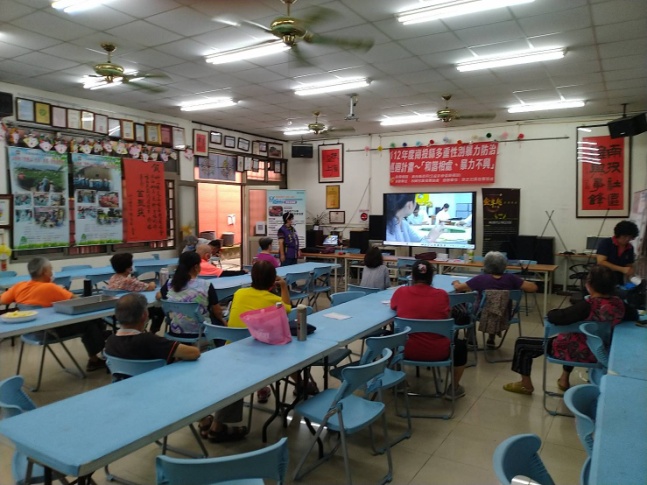 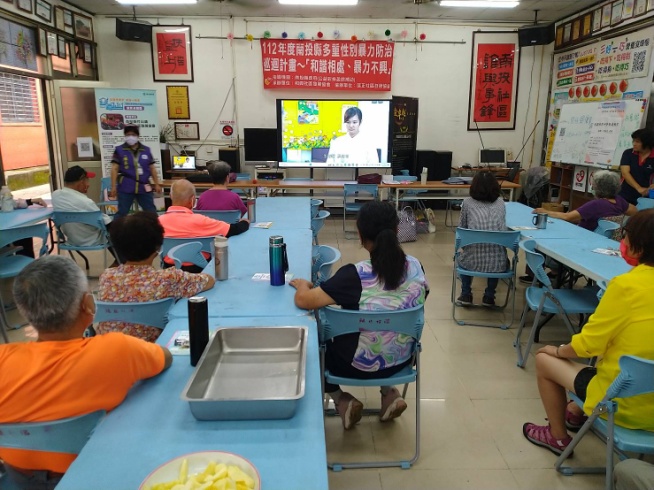 以案例故事來增加民眾的理解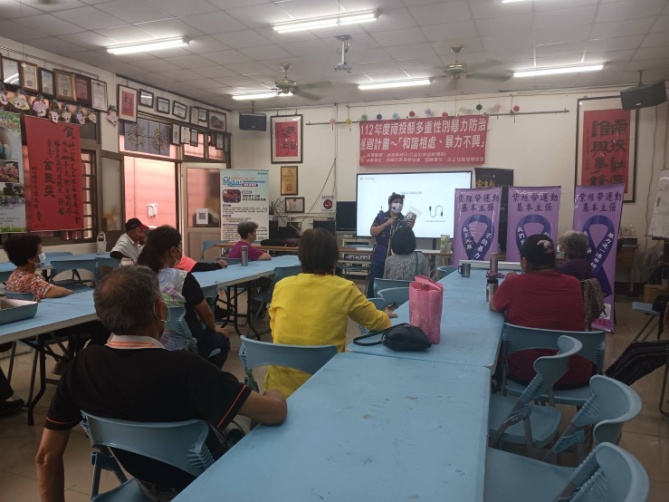 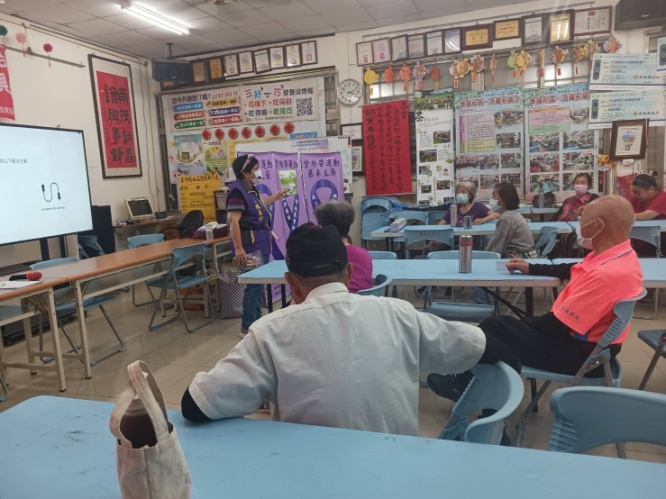 講解紫絲帶代表的意涵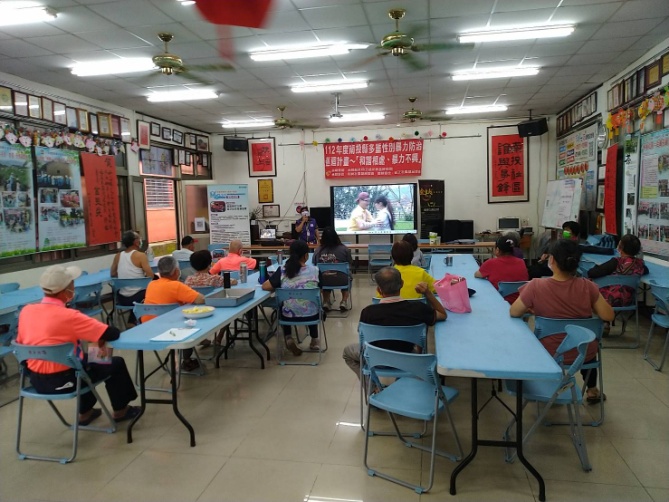 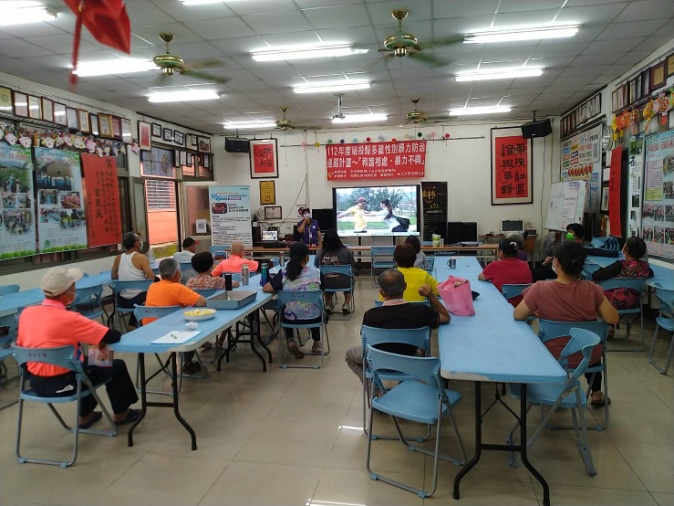 新聞事件故事最能引發共鳴